ZASADY PRZYZNAWANIA 
ODZNACZEŃ ZWIĄZKOWYCH PZD

Zgodnie z decyzją Krajowej Rady Polskiego Związku Działkowców w dniu 10.08.2017 r. ustanowiono nowe zasady przyznawania odznaczeń związkowych.Uchwałą nr 1/XV/2017 KR PZD ustanowiono tryb i warunki nadawania odznaki „Zasłużony Działkowiec”. Wniosek o nadanie odznaki składa Zarząd ROD 
- srebrne i złote odznaczenia. Wnioski składa się do Okręgu PZD Elbląg. Nowelizacja zasad: 3/XXIII/2018.WNIOSEK
________________________________________________________________Uchwałą nr 3/XV/ 2017 KR PZD ustanowiono tryb i warunki nadawania 
odznaki „Za Zasługi dla PZD". Nowelizacja zasad: 4/ XXIII/ 2018.
Wniosek składa się do Okręgu PZD Elbląg w Elblągu.
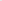 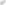 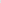 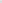 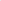 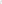 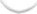 WNIOSEK________________________________________________________________Zgodnie z nowymi zasadami Zarząd ROD nadaje dwa odznaczenia:brązowe odznaczenie „Zasłużony Działkowiec”	Uchwała nr 1/XV/2017 
KR PZD z dnia  10.08.2017 r.odznaczenie „Za zasługi dla ROD” - Uchwała nr 4/XV/2017 KR PZD 
z dnia 10.08.2017 r. Nadanie wyżej odznaczeń następują uchwałą Zarządu ROD.Po każdorazowym nadaniu odznaczeń Zarząd ROD przekazuje informacje o jej nadaniu do Okręgowego Zarządu PZD w Elblągu.Odznaczenia, które nadaje Zarząd ROD znajdują się do odbioru w Biurze Okręgu Elbląg. Koszty odznaczeń oraz legitymacji pokrywa Zarząd ROD.Nowe zasady przyznawania odznaczeń znajdują się w Biuletynie nr 4/2017.